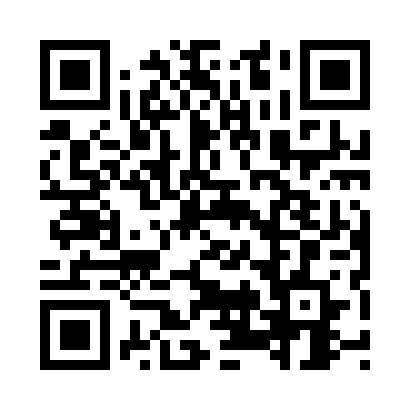 Prayer times for East Olympia, Washington, USAMon 1 Jul 2024 - Wed 31 Jul 2024High Latitude Method: Angle Based RulePrayer Calculation Method: Islamic Society of North AmericaAsar Calculation Method: ShafiPrayer times provided by https://www.salahtimes.comDateDayFajrSunriseDhuhrAsrMaghribIsha1Mon3:185:211:155:289:1011:122Tue3:195:221:165:289:0911:123Wed3:195:221:165:289:0911:124Thu3:195:231:165:289:0911:125Fri3:205:241:165:289:0811:126Sat3:205:241:165:289:0811:117Sun3:225:251:165:289:0711:108Mon3:235:261:175:289:0711:099Tue3:255:271:175:289:0611:0810Wed3:265:281:175:289:0611:0711Thu3:285:291:175:289:0511:0512Fri3:295:301:175:289:0411:0413Sat3:315:301:175:289:0411:0314Sun3:335:311:175:279:0311:0115Mon3:345:321:175:279:0211:0016Tue3:365:331:185:279:0110:5817Wed3:385:341:185:279:0010:5618Thu3:405:361:185:278:5910:5519Fri3:415:371:185:268:5810:5320Sat3:435:381:185:268:5710:5121Sun3:455:391:185:268:5610:5022Mon3:475:401:185:258:5510:4823Tue3:495:411:185:258:5410:4624Wed3:515:421:185:258:5310:4425Thu3:535:431:185:248:5210:4226Fri3:545:451:185:248:5110:4027Sat3:565:461:185:238:4910:3828Sun3:585:471:185:238:4810:3629Mon4:005:481:185:228:4710:3430Tue4:025:491:185:228:4610:3231Wed4:045:511:185:218:4410:30